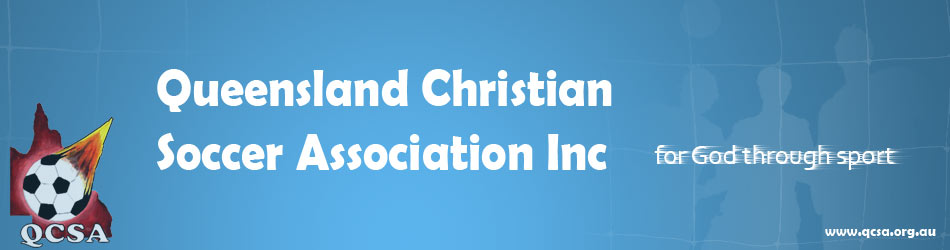 CONTENTSIntroduction2022 Venue:  Redbank Plains Recreation Reserve, Moreton Avenue, Redbank Plains QLD 4301.The QCSA State Titles is an annual event to showcase the talent within QLD Christian Soccer and allow teams to compete at the highest level of Christian soccer/football in Queensland.The QCSA State Titles are open to teams from Zones within the QCSA (North Zone, West Zone and South-East Zone); and the Sunshine Coast Christian Soccer Association (SCCSA) (North Zone, Central Zone and South Zone); all affiliates of the QCSA and other Christian football bodies upon application to the QCSA Secretary.  The QCSA SCM reserves the right to invite/issue an invitation to other teams as deemed appropriate.Information will be sent out to QCSA Club Executives and players directly and advertised on the QCSA website and Facebook page as well.  This information will also be sent to the Sunshine Coast Christian Soccer Association (SCCSA); all affiliates of the QCSA and other Christian soccer bodies who have applied to be part of the competition.Age Groups for 2022For the 2022 season QCSA MAY offer competitions in the following age groups, subject to suitable nominations:Under 11 mixed;Under 12 mixed;Under 13 mixed;Under 13 female;Under 14 mixed;Under 16 female;Under 16 male;Under 18 male;Senior Women; andSenior Men.The following points are awarded for each match.Win – 4 Points	     Score Draw – 2 PointsNil All Draw – 1 Point	       Loss – 0 PointsIn the event of a forfeit, the non-forfeiting team will receive 4 Points and 3 goals for. The forfeiting team will receive no points and may also be required to attend a discipline hearing along with their respective zone or affiliate.The winner of each age group will be decided at the completion of all games for that age group.  The method to be used for each age group is at the discretion of QCSA and shall be advised prior to the commencement of competition when the draw is finalised. FOR ALL AGE GROUP COMPETITIONS IN 2022 at the end of all games played, the points for each zone team will be totalled and the team with the highest number of points will be declared the Age Group State Champions.In the event that two or more teams have the same number of points the State Champion will be determined by (in order of priority) goal difference, then most wins, then most goals scored, then relevant result against other joint team. Should two teams still be equal then they will be declared Joint Age State Champions. Should a match be abandoned for any reason QCSA shall chair a meeting comprising of member from all zones and participating Associations except the zones involved in the match and a referee delegate, to decide the outcome of the match and any further actions deemed necessary. This decision will be final with no rights of appeal.  Aggregate Trophy – The Eric Jones CupEric Jones was the founding president of the QCSA in 1968. Many years later, and Eric is still very much an active part of our Association through his work with the Blackstone Welsh Soccer Club. The winner of The Eric Jones Cup will be the zone that receives the highest number of aggregate points over all the age competitions.  In deciding the winner of The Eric Jones Cup, should two or more zones be level on points, then the zone with a superior goal difference will decide the winner.  If they are still level, the zone with the most goals scored will be declared the winner.Zones and affiliates will be awarded aggregate points on the basis of the outcome of each of the Age State Champion competitions. Points are awarded as follows:Age Champion – 4 Points		Runners up – 3 Points3rd Place – 2 Points			4th Place – 1 Point If in any particular age group teams are declared joint champions, both teams will receive 3.5 points, there will be no points awarded for the second place; next place will be third place receiving 2 points and 1 point for fourth place.In age groups where a zone has more than one team participating, only the highest placed team in that particular age group will receive aggregate points towards any or all aggregate awards. QCSA State Titles Age Champion TrophiesSCM decided that as new life members were accepted by the Association, they would be reverenced by having a QCSA State Titles Champion Trophy named in their honour. To date, the following have all had this accolade bestowed upon them:Cliff Phillips (Under 13);Leonie McAneney (Senior Women); and Tony Scarcella (Under 16 Boys).Team numbers  This applies to all QCSA Zones and participating Associations.Each QCSA Zone and participating Associations may field two teams per age group.  Anyone wanting more than two teams per age group (from a QCSA Zone or participating Association) needs permission from QCSA, on a case by case basis.Under 11 to Under 14 mixed, Under 13 female, Under 16 male and Under 16 female teams are permitted to select a maximum of 16 players per team and are permitted to play a maximum of 16 players per match, with only 11 players (including the goalkeeper) being allowed on the field at any given time.  Under 18 male, Senior Women and Senior Men are permitted to select a maximum of 20 players per team but are only permitted to play a maximum of 16 players per match, with only 11 players (including the goalkeeper) being allowed on the field at any given time.  Player EligibilityThis applies to all QCSA Zones and participating Associations.All players MUST be a registered player of the QCSA, QCSA’s affiliates, SCCSA or a Christian football body. Each QCSA Zone/Association is required to verify that each player is a registered player and playing in the correct age group for State Titles.All players are to be registered for the current soccer season with their respective club as an active member in a current team with their respective club.Players must play in their correct age group as at 31st December of the year prior to the State Titles (regardless of what age group they play for in their respective Club fixtures competition).Players are NOT permitted to play DOWN an age group, except:If a zone Under 13 female team has no separate competition at State Titles because a lack of teams then they are to play in the Under 12 age group for zone;A Zone applies for special dispensation to QCSA on a case-by-case scenario.Players can only play up an age group if:  (a) 	Your zone does not form a team in the age group;(b) 	There are surplus players for one team, but insufficient to form a second team in that particular age. There is no restriction on the number of players that can play up an age group;A Zone applies for special dispensation to QCSA on a case-by-case scenario.In the case of a zone or association not forming a team or having insufficient players to form two teams in an age group; or the player cannot move up an age group into a team, the player/s is/are permitted to try out for selection in another zone or association, with the permission of both Zones involved and the QCSA.To encourage participation, the Under 16 female competition may consist of Under 16, Under 15 and Under 14 females.  To encourage the level of participation, all female teams in the U13 Competition may consist of Under 13, Under 12, and U11 competition bracket. This will be reviewed as the number of teams in the competition grow for the following year of competition. Players currently suspended in the Player’s Fixture competition, who as of the Friday prior to State Titles commencing, have two (2) or more weeks left of any suspension are not allowed to take part in the State Titles competition. BorrowingThis applies to all QCSA Zones and participating Associations.A player who is being borrowed must come from a lower age group;A player who is being borrowed must be age appropriate for the age group they are being borrowed into and no older than the maximum age allowed for the QCSA State Titles competition;(i)           In an age group where there are 6 (six) matches (or less), a player can only be borrowed for a maximum of 2 (two) matches.  The maximum number refers to the total number of games played up and not to each team they may play in. However, when they play their 2nd (second) borrowed match, they are automatically transferred into that team by QCSA, which means the player shall be considered to have lost their original registered age group and team status. They cannot then play for any other team for the remainder of the State Titles competition;(ii)           In an age group where there are 7 (seven) matches (or more), a player can only be borrowed for a maximum of 3 (three) matches.  The maximum number refers to the total number of games played up and not to each team they may play in. However, when they play their 3rd (third) borrowed match, they are automatically transferred into that team by QCSA, which means the player shall be considered to have lost their original registered age group and team status. They cannot then play for any other team for the remainder of the State Titles competition.            If a Zone needs to apply for special dispensation of the above restrictions on borrowing, during the tournament, because of injuries that have occurred ‘during the tournament’, meaning that a team is significantly disadvantaged (for example, may only have 10 players left on the Monday that can play, etc.), please contact QCSA Registrar and we will convene an urgent meeting to discuss.UniformsIt is the responsibility of the QCSA Zones or participating Associations to provide the alternate strip if a QCSA Zone/Association has 2 (two) teams in the same age group playing against each other, as the venue where the State Titles matches are to be held will not be providing any alternate uniforms for QCSA Zone/Association teams to wear.Rules for State Titles OnlyUnder 11 to Under 14 mixed, Under 13 female, Under 16 male and Under 16 female teams are permitted to select a maximum of 16 players per team and are permitted to play a maximum of 16 players per match, with only 11 players (including the goalkeeper) being allowed on the field at any given time.Under 18 male, Senior Women and Senior Men are permitted to select a maximum of 20 players per team but are only permitted to play a maximum of 16 players per match, with only 11 players (including the goalkeeper) being allowed on the field at any given time.Same interchange rules apply as normal QCSA competition.  Relevant documents can be found on the QCSA Website (www.qcsa.org.au) for referencing (QCSA Handbook, By Laws, etc). Accumulation of three (3) or more issued yellow cards at State Titles will result in an automatic one (1) match suspension during the State Titles competition.  Accumulation of five (5) or more issued yellow cards at State Titles will result in an automatic two (2) match suspension during the State Titles competition.  Any yellow cards that are accrued during the QCSA State Titles do not carry over into the Player’s normal competition.  Any red cards given out during the QCSA State Titles, will be dealt with during this competition, in the fact that players will be suspended from matches for how many games the offence committed is deemed worthy by Discipline.  Serious offences will be dealt with by an appropriate Discipline Panel convened specifically for that purpose. If this suspension cannot be completed during the State Titles it carries over into the player’s normal competition, the player will miss the relevant number of matches in their fixture competition. If you are not QCSA, please check your own Associations Suspension guidelines for their ruling.QCSA Zones Accountability All QCSA Zone Committee members and executive must be a current active member of a current QCSA club and all QCSA Zones are to advise the QCSA Secretary this information, including current club position held.  QCSA Zones must send through minutes of any meeting/s that occur to the QCSA Secretary (including financial figures; justification for accounts held; and monies spent over and above the competition fees and costs). QCSA Zones must email any minutes of meetings that occur within their zone to ALL clubs from their zones in a timely fashion (within a week of the meeting being held) –  QCSA Secretary must also be copied into this email correspondence. Meetings with the QCSA, SCCSA and representatives from the Zones will occur throughout the year.At all times, Zone officials, coaches, managers, players, parents and spectators, must abide by the QCSA Code of Conduct, By-Laws, Competition Rules (other than those specific to State Titles competition as stated in the State Titles Booklet).  All the aforementioned positions are accountable to QCSA and can be brought in before QCSA SCM or QCSA Discipline if deemed necessary.   These documents can be found on the QCSA Website (www.qcsa.org.au) for referencing.  Selection of QCSA Coaches and Managers for State Titles Zone TeamsEach QCSA Zone committee is to formally call, (in writing such as email, webpage, facebook, letter) widely for expressions of interest for coaches for all zone team. Applicants are to reply with suitable detail such as team/s, current club, experience, qualifications.It is highly suggested that QCSA Zones email the clubs from each applicant and get the club to endorse the respective applicant, whether they are an existing coach, manager, parent or player with their club.  This will alleviate applicants being selected for QCSA Zone responsibilities that may have had discipline issues within their club, etc., or have trouble following the QCSA rules.It is preferable that all QCSA Zone Representative Coaches hold a Skill Acquisition Community Certificate (or higher) or be willing to complete the first available QCSA approved course.It is preferable that coaches be a current coach or manager of a QCSA club team in that zone for the upcoming year.  A parent who has a child in a representative team is permitted to be appointed as a coach for that team.Blue Card details are required to be given to QCSA Secretary from each QCSA Zone for all coaches. Blue Card Registers will also be kept by QCSA zones and in MCM.All Zone Representative Coaches will attend a meeting to discuss their responsibilities and the player selection process. This will be on a date to be advised through the Zone Committee.    QCSA Selection of Players for State Titles Zone Teams and QCSA Player EligibilityAll QCSA zones are encouraged to have their muster days/nights for interested players at the same time in the preceding year (if at all or within the same week).  These are NOT for pre-selecting players, they are purely to keep the kids interested and running any interested players as a whole squad.  Whilst squad selections may be made in the preceding year, the final selection can be made at the start of the year in which the State Titles is being held to enable final selection due to players leaving the squad or injuries.The representative trials can be held over multiple weekends/weeknights or a suitable timeframe for your Zone. This allows the selectors to observe the players wishing to try out.  It is suggested that at the trials you may have a one-hour session and may include running drills and / or play a game amongst the players or another team.Suitable QCSA SCM members can be available to guide any new zone coaches and managers on selection of players for their teams.  National team coaches maybe available to guide Zone coaches on selection of players; Zone coaches are not permitted to do selections (where possible).Squad selections should be by a 3 (three) person panel to be appointed, in advance of the trials by the QCSA Zone, with the QCSA SCM, if required, overseeing the panel selection process. Where appropriate, selectors should be from different clubs and independent from the age group concerned. This is so that representative selection can be viewed as unbiased and fair to all players trying out and takes the onus off the coach should there be complaints.  The selectors may seek advice or clarification on any questions that may arise about a player trialing from the QCSA Zone Representative CoachAt the trials no player is permitted to wear any representative gear. Timeline for QCSA Zone/Association Team payments and QCSA Zone/Association player information to be given to QSCAPreliminary nomination of teams in each age group:  Wednesday 16th March 2022.Team Payments due to QCSA:  Close of business on Wednesday 20th April 2022.Juniors (Under 11 up to and including Under 16 Females or Under 16 Males) = 16 players:  $910.00 (incl GST); Seniors (Under 18s and Seniors) = 20 players:  $990.00 (incl GST).FINAL nomination of teams in each age group:  Wednesday 6th April 2022.Zones must have the nominated player’s in their teams in MyClubMate by:  Friday 22nd April 2022 (excel spreadsheet electronically available for use if requested).Nomination of players for QLD National TeamsDetails of the planned Queensland Teams for the Christian Football Federation of Australia (CFFA) National Titles will be released by the QCSA Secretary when available,Details for the Zone Committees, teams and those wishing to nominate will be released in a separate document.This document will be forwarded to all Zone/Affiliated Association committees and displayed on the websites. QCSA North ZoneTeale and Dark BlueQCSA Southeast Zone:Red and Blue QCSA West ZoneBottle Green and YellowSunshine Coast SouthSunshine Coast CentralSunshine Coast NorthBlack and GoldWhite and GoldYellow and Black